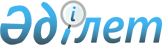 Об утверждении Правил оказания социальной помощи, установления размеров и определения перечня отдельных категорий нуждающихся граждан Есильского района
					
			Утративший силу
			
			
		
					Решение Есильского районного маслихата Акмолинской области от 23 августа 2013 года № 22/2. Зарегистрировано Департаментом юстиции Акмолинской области 24 сентября 2013 года № 3815. Утратило силу решением Есильского районного маслихата Акмолинской области от 21 июня 2016 года № 5/3      Сноска. Утратило силу решением Есильского районного маслихата Акмолинской области от 21.06.2016 № 5/3 (вводится в действие со дня официального опубликования).

      Примечание РЦПИ.

      В тексте документа сохранена пунктуация и орфография оригинала.

      В соответствии со статьей 56 Бюджетного кодекса Республики Казахстан от 4 декабря 2008 года, статьей 6 Закона Республики Казахстан от 23 января 2001 года "О местном государственном управлении и самоуправлении в Республике Казахстан", постановлением Правительства Республики Казахстан от 21 мая 2013 года № 504 "Об утверждении Типовых правил оказания социальной помощи, установления размеров и определения перечня отдельных категорий нуждающихся граждан", Есильский районный маслихат РЕШИЛ:

      1. Утвердить прилагаемые Правила оказания социальной помощи, установления размеров и определения перечня отдельных категорий нуждающихся граждан Есильского района.

      2. Настоящее решение вступает в силу со дня государственной регистрации в Департаменте юстиции Акмолинской области и вводится в действие со дня официального опубликования.



      СОГЛАСОВАНО

 Правила оказания социальной помощи, установления
размеров и определения перечня отдельных категорий
нуждающихся граждан Есильского района      1. Настоящие Правила оказания социальной помощи, установления размеров и определения перечня отдельных категорий нуждающихся граждан Есильского района (далее – Правила) разработаны в соответствии с Законом Республики Казахстан от 23 января 2001 года "О местном государственном управлении и самоуправлении в Республике Казахстан", на основании постановления Правительства Республики Казахстан от 21 мая 2013 года № 504 "Об утверждении Типовых правил оказания социальной помощи, установления размеров и определения перечня отдельных категорий нуждающихся граждан" (далее – Типовые правила) и определяют порядок оказания социальной помощи, установления размеров и определения перечня отдельных категорий нуждающихся граждан Есильского района.

 1. Общие положения      2. Основные термины и понятия, которые используются в настоящих Правилах:

      1) памятные даты – события, имеющие общенародное историческое, духовное, культурное значение и оказавшие влияние на ход истории Республики Казахстан;

      2) специальная комиссия – комиссия, создаваемая решением акима Есильского района по рассмотрению заявления лица (семьи), претендующего на оказание социальной помощи в связи с наступлением трудной жизненной ситуации;

      3) прожиточный минимум – необходимый минимальный денежный доход на одного человека, равный по величине стоимости минимальной потребительской корзины;

      4) праздничные дни – дни национальных и государственных праздников Республики Казахстан;

      5) среднедушевой доход семьи (гражданина) – доля совокупного дохода семьи, приходящаяся на каждого члена семьи в месяц;

      6) центральный исполнительный орган – государственный орган, обеспечивающий реализацию государственной политики в сфере социальной защиты населения;

      7) трудная жизненная ситуация – ситуация, объективно нарушающая жизнедеятельность гражданина, которую он не может преодолеть самостоятельно;

      8) уполномоченный орган – государственное учреждение "Отдел занятости и социальных программ Есильского района", финансируемый за счет местного бюджета, осуществляющий оказание социальной помощи;

      9) уполномоченная организация - Есильское районное отделение Департамента "Государственный центр по выплате пенсий" - филиала некоммерческого акционерного общества "Государственная корпорация "Правительство для граждан" по Акмолинской области;

      10) участковая комиссия – комиссия, создаваемая решением акима Есильского района для проведения обследования материального положения лиц (семей), обратившихся за социальной помощью, и подготовки заключений;

      11) предельный размер – утвержденный максимальный размер социальной помощи.

      Сноска. Пункт 2 с изменением, внесенным решением Есильского районного маслихата Акмолинской области от 14.04.2016 № 2/6 (вводится в действие со дня официального опубликования).

      3. Для целей настоящих Правил под социальной помощью понимается помощь, предоставляемая местным исполнительным органом в денежной форме отдельным категориям нуждающихся граждан (далее – получатели) в случае наступления трудной жизненной ситуации, а также к памятным датам и праздничным дням.

      4. Лицам, указанным в статье 20 Закона Республики Казахстан от 28 апреля 1995 года "О льготах и социальной защите участников, инвалидов Великой Отечественной войны и лиц, приравненных к ним" и статье 16 Закона Республики Казахстан от 13 апреля 2005 года "О социальной защите инвалидов в Республике Казахстан", социальная помощь оказывается в порядке, предусмотренном настоящими Правилами.

      5. Выплата социальной помощи семьям (гражданам) осуществляется уполномоченным органом через банки второго уровня, путем зачисления на лицевые счета.

      Сноска. Пункт 5 – в редакции решения Есильского районного маслихата Акмолинской области от 14.04.2016 № 2/6 (вводится в действие со дня официального опубликования).

      6. Социальная помощь предоставляется единовременно и (или) периодически (ежемесячно, ежеквартально, 1 раз в полугодие).

      7. Перечень памятных дат и праздничных дней для оказания социальной помощи:

      1) 9 Мая - День Победы;

      2) 1 октября - День пожилых людей;

      3) второе воскресенье октября – День инвалидов.

      8. Настоящие Правила распространяются на лиц, постоянно проживающих на территории Есильского района.

 2. Порядок определения перечня категорий получателей
социальной помощи и установления размеров социальной помощи      9. Перечень категорий получателей, предельные размеры социальной помощи, сроки обращения за социальной помощью при наступлении трудной жизненной ситуации вследствие стихийного бедствия или пожара, устанавливаются местным исполнительным органом и утверждаются решением местного представительного органа.

      Основаниями для отнесения граждан к категории нуждающихся при наступлении трудной жизненной ситуации являются:

      1) основания, предусмотренные законодательством Республики Казахстан;

      2) причинение ущерба гражданину (семье) либо его имуществу вследствие стихийного бедствия или пожара либо наличие социально значимого заболевания;

      3) наличие среднедушевого дохода, не превышающего порога, установленного местным представительным органом в кратном отношении к прожиточному минимуму.

      Специальные комиссии при вынесении заключения о необходимости оказания социальной помощи руководствуются настоящими Правилами для отнесения граждан к категории нуждающихся.

      10. Социальная помощь оказывается следующим категориям граждан:

      1) участникам и инвалидам Великой Отечественной войны на расходы за оплату коммунальных услуг и абонентской платы за услуги телефонной связи - в размере 100 процентов возмещения затрат ежемесячно;

      2) студентам из малообеспеченных, многодетных семей, проживающим в сельской местности и обучающимся в средних специальных учебных заведениях на очной форме - в размере 100 процентов возмещения затрат за обучение один раз в год;

      3) гражданам, имеющим социально-значимые заболевания (лица с онкологическими заболеваниями, ВИЧ-инфицированные и больные различными формами туберкулеза) - в размере 15 месячных расчетных показателей один раз в год;

      4) гражданам (семьям), пострадавшим от пожара, наводнения по решению специальной комиссии - в размере 30 месячных расчетных показателей один раз в год;

      5) гражданам (семьям), имеющим доход ниже прожиточного минимума - в размере 15 месячных расчетных показателей один раз в год:

      - на оперативное лечение (операция);

      - на погребение несовершеннолетних детей;

      6) участникам и инвалидам Великой Отечественной войны и лицам приравненным к ним на санаторно-курортное лечение - в размере 5 месячных расчетных показателей один раз в год;

      7) студентам из числа малообеспеченных, социально-уязвимых слоев населения (семей), обучающимся в высших медицинских учебных заведениях - в размере 100 процентов возмещения затрат за обучение один раз в год.

      Сроки обращения за социальной помощью не позднее трех месяцев после наступления трудной жизненной ситуации.

      Сноска. Пункт 10 с изменениями, внесенными решениями Есильского районного маслихата Акмолинской области от 27.02.2014 № 29/9 (вводится в действие со дня официального опубликования); от 23.09.2015 № 45/3 (вводится в действие со дня официального опубликования).

      11. К памятным датам и праздничным дням размер социальной помощи для отдельно взятой категории получателей устанавливается в едином размере по согласованию с местным исполнительным органом области.

      12. Размер оказываемой социальной помощи в каждом отдельном случае определяет специальная комиссия и указывает его в заключении о необходимости оказания социальной помощи.

 3. Порядок оказания социальной помощи      13. Социальная помощь к памятным датам и праздничным дням оказывается по списку, представляемому уполномоченной организацией без истребования заявлений от получателей.

      14. Для получения социальной помощи при наступлении трудной жизненной ситуации заявитель от себя или от имени семьи в уполномоченный орган или акиму поселка, села, сельского округа представляет заявление с приложением следующих документов:

      1) документ, удостоверяющий личность;

      2) документ, подтверждающий регистрацию по постоянному месту жительства;

      3) сведения о составе лица (семьи) согласно приложению 1 к Типовым правилам;

      4) сведения о доходах лица (членов семьи);

      5) акт и/или документ, подтверждающий наступление трудной жизненной ситуации.

      Студентам, из малообеспеченных, многодетных семей, проживающим в сельской местности и обучающимся в средних специальных учебных заведениях на очной форме и студентам из числа малообеспеченных, социально-уязвимых слоев населения (семей), обучающимся в высших медицинских учебных заведениях, социальная помощь предоставляется на основании заявления с приложением следующих документов:

      1) документ, удостоверяющий личность;

      2) документ, подтверждающий регистрацию по постоянному месту жительства;

      3) договор с учебным заведением;

      4) справка с места учебы;

      5) справка, подтверждающая принадлежность к указанным категориям;

      6) договор между акимом района, студентом и работодателем для студентов, обучающихся в высших медицинских учебных заведениях.

      Сноска. Пункт 14 с изменением, внесенным решением Есильского районного маслихата Акмолинской области от 23.09.2015 № 45/3 (вводится в действие со дня официального опубликования).

      15. Документы представляются в подлинниках и копиях для сверки, после чего подлинники документов возвращаются заявителю.

      16. При поступлении заявления на оказание социальной помощи при наступлении трудной жизненной ситуации уполномоченный орган или аким поселка, села, сельского округа в течение одного рабочего дня направляют документы заявителя в участковую комиссию для проведения обследования материального положения лица (семьи).

      17. Участковая комиссия в течение двух рабочих дней со дня получения документов проводит обследование заявителя, по результатам которого составляет акт о материальном положении лица (семьи), подготавливает заключение о нуждаемости лица (семьи) в социальной помощи по формам согласно приложениям 2, 3 к Типовым правилам и направляет их в уполномоченный орган или акиму поселка, села, сельского округа.

      Аким поселка, села, сельского округа в течение двух рабочих дней со дня получения акта и заключения участковой комиссии направляет их с приложенными документами в уполномоченный орган.

      18. В случае недостаточности документов для оказания социальной помощи уполномоченный орган запрашивает в соответствующих органах сведения, необходимые для рассмотрения представленных для оказания социальной помощи документов.

      19. В случае невозможности представления заявителем необходимых документов в связи с их порчей, утерей, уполномоченный орган принимает решение об оказании социальной помощи на основании данных иных уполномоченных органов и организаций, имеющих соответствующие сведения.

      20. Уполномоченный орган в течение одного рабочего дня со дня поступления документов от участковой комиссии или акима поселка, села, сельского округа производит расчет среднедушевого дохода лица (семьи) в соответствии с законодательством Республики Казахстан и представляет полный пакет документов на рассмотрение специальной комиссии.

      21. Специальная комиссия в течение двух рабочих дней со дня поступления документов выносит заключение о необходимости оказания социальной помощи, при положительном заключении указывает размер социальной помощи.

      22. Уполномоченный орган в течение восьми рабочих дней со дня регистрации документов заявителя на оказание социальной помощи принимает решение об оказании либо отказе в оказании социальной помощи на основании принятых документов и заключения специальной комиссии о необходимости оказания социальной помощи.

      В случаях, указанных в пунктах 18 и 19 настоящих Правил, уполномоченный орган принимает решение об оказании либо отказе в оказании социальной помощи в течение двадцати рабочих дней со дня принятия документов от заявителя или акима поселка, села, сельского округа.

      23. Уполномоченный орган письменно уведомляет заявителя о принятом решении (в случае отказа - с указанием основания) в течение трех рабочих дней со дня принятия решения.

      24. По одному из установленных оснований социальная помощь в течение одного календарного года повторно не оказывается.

      25. Отказ в оказании социальной помощи осуществляется в случаях:

      1) выявления недостоверных сведений, представленных заявителями;

      2) отказа, уклонения заявителя от проведения обследования материального положения лица (семьи);

      3) превышения размера среднедушевого дохода лица (семьи) установленного критерия для оказания социальной помощи.

      26. Финансирование расходов на предоставление социальной помощи осуществляется в пределах средств, предусмотренных бюджетом Есильского района на текущий финансовый год.

 4. Основания для прекращения и возврата предоставляемой социальной помощи      27. Социальная помощь прекращается в случаях:

      1) смерти получателя;

      2) выезда получателя на постоянное проживание за пределы соответствующей административно-территориальной единицы;

      3) направления получателя на проживание в государственные медико-социальные учреждения;

      4) выявления недостоверных сведений, представленных заявителем.

      Выплата социальной помощи прекращается с месяца наступления указанных обстоятельств.

      28. Излишне выплаченные суммы подлежат возврату в добровольном или ином установленном законодательством Республики Казахстан порядке.

 5. Заключительное положение      29. Мониторинг и учет предоставления социальной помощи проводит уполномоченный орган с использованием базы данных автоматизированной информационной системы "Е-Собес".


					© 2012. РГП на ПХВ «Институт законодательства и правовой информации Республики Казахстан» Министерства юстиции Республики Казахстан
				
      Председатель сессии
районного маслихата,
секретарь районного маслихата

С.Кудабаев

      Исполняющий обязанности
акима Есильского района

А.Калмухамбетов
Утверждены
решением Есильского
районного маслихата
от 23 августа 2013
года № 22/2